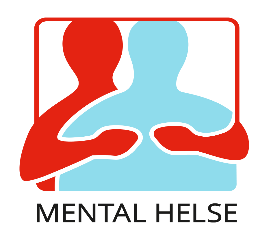 Referat; medlemsmøte 25.05.2324 personer har møtt opp på medlemsmøte til Mental helse Kongsberg, pluss 5 personer var innom, totalt var 29 personer til stede. Hadde besøk av 3 personer fra Mental helse Asker. Bevertning av nydelig kringle fra den nye baker`n i Kongsberg.Lørdag 10. juni, kl. 11:00 – 17:00, Lampelandmarken; en salgs bod og en informasjons bod.Fredag 23. juni, St. Hans; Jondalsdammen, fra kl. 17:00 -.Sommer`n 2023; 2 mandager, kl.10:00 – 14:00 + torsdager kl.15:00 – 20:00 i de to siste ukene av juli måned. Lørdag 19.august: Jondalen, Bygdedagen; bod med informasjon + bod for salgKinobilletter Maks 20 stykk; «første mann til mølla»Tur til Beverøya, Bø; 01. -03.09.23 Maks 20 stykk, kun 5 plasser igjen. Egenandel blir vurdert på styremøte 05.06.Loddsalg; det ble solgt lodd for kr.1290,- 			Referent			Jon Egil Grønnevik